Poproś rodziców  o wycięcie puzzli , następnie samodzielnie ułóż.Miłej zabawy Kasia Wieczorek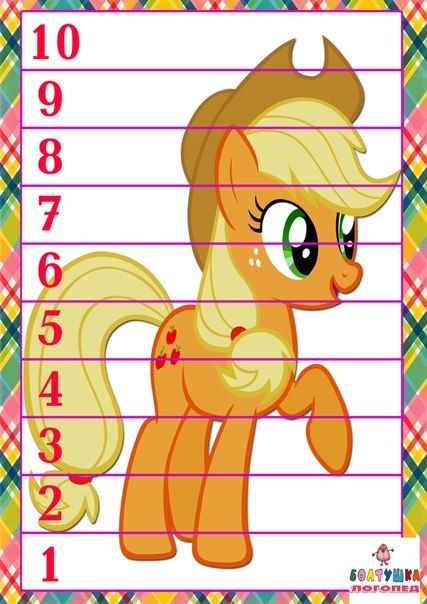 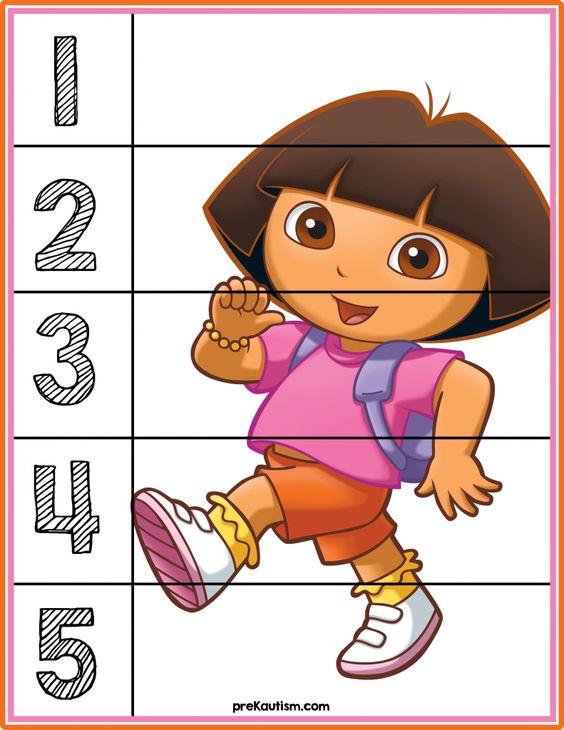 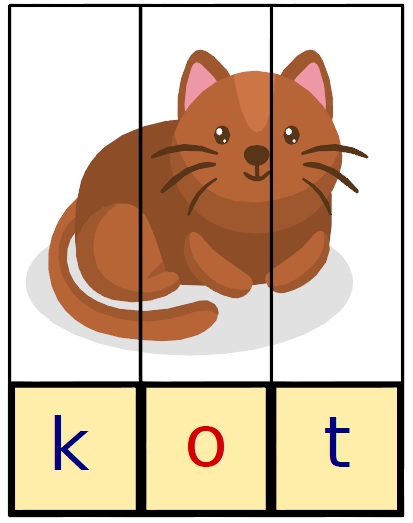 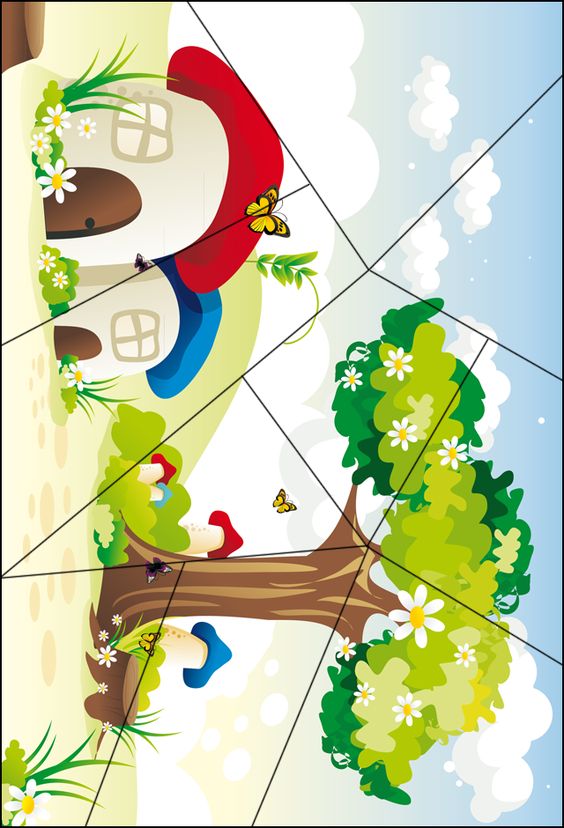 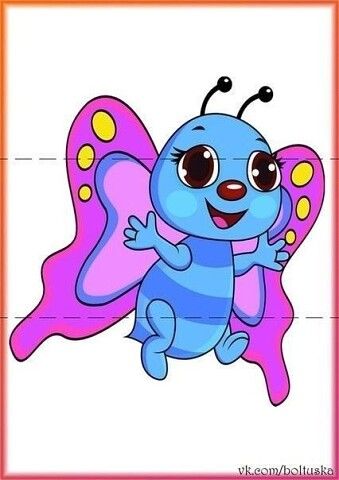 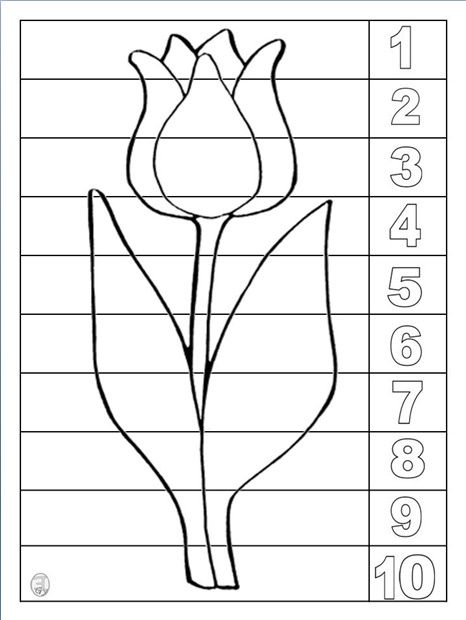 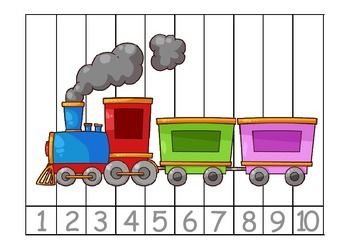 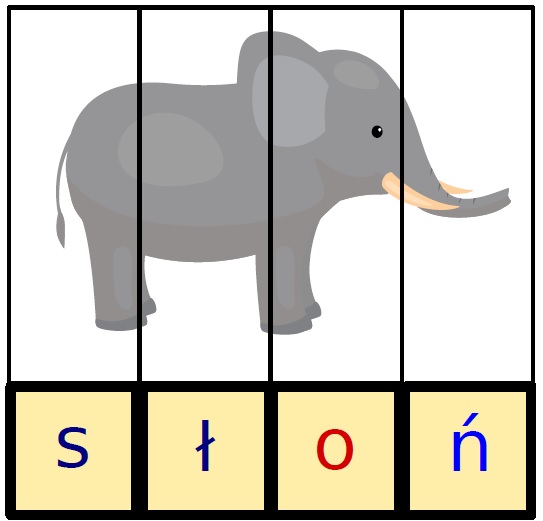 